ПОСТАНОВЛЕНИЕ	         		                                                   JОПОт 19.04. 2022 г.                                  		                             № 20С.КуладаОб определении мест и способов сжигания мусора, травы, листвы и иных отходов, материалов или изделий на территории Куладинского сельского поселения                   В соответствии с Федеральным законом от 06.10.2003 № 131-ФЗ «Об общих принципах организации местного самоуправления в Российской Федерации», Федеральным законом от 21.12.1994 № 69-ФЗ «О пожарной безопасности», Постановлением Правительства РФ от 16 сентября 2020 г. N 1479 "Об утверждении Правил противопожарного режима в Российской Федерации", в целях повышения противопожарной устойчивости территории Куладинского  сельского поселения, а также для очистки и во избежание захламления территорииПОСТОНОВЛЯЮ:1.На землях общего пользования Куладинского сельского поселения запрещается разводить костры, сжигать мусор, траву, листу и иные отходы, материалы или изделия, кроме мест и способами, установленных администрацией сельского поселения.2.Определить местом для сжигания мусора, травы, листвы и иных отходов, материалов или изделий следующие территории (Приложение 1)3. На территориях частных домовладений, обязать владельцам  установить металлические  бочки для сжигания бытовых отходов и иных материалов. 4.Установить способ сжигания мусора, травы,- листвы, остатков деревянных предметов и иных отходов, материалов или изделий - открытый костер.5.Место использования открытого огня должно располагаться на расстоянии не менее 50 метров от ближайшего объекта (здания, сооружения, постройки, открытого склада), 100 метров - от хвойного леса или отдельно растущих хвойных деревьев и молодняка и 30 метров - от лиственного леса или отдельно растущих групп лиственных деревьев;- территория вокруг места использования открытого огня должна быть очищена в радиусе 10 метров от сухостойных деревьев, сухой травы, валежника, порубочных остатков, других горючих материалов и отделена противопожарной, минерализованной полосой шириной не менее 0,4 метра;- лицо, использующее открытый огонь, должен быть обеспечен инвентарем для тушения пожара: ведро, лопата, бочка с водой, ящик с песком - для локализации и ликвидации горения, а также мобильным средством связи для вызова подразделения пожарной охраны.6.Сжигание мусора, травы, листвы, остатков деревянных предметов и иных отходов, материалов или изделий производить при скорости ветра, не превышающей значение 5 метров в секунду;7.Настоящее постановление подлежит публикации на официальном сайте МО «Онгудайский район», на странице администрации Куладинского  сельского поселения.8.Настоящее постановление вступает в силу со дня его официального опубликования (обнародования).9.Контроль за выполнением данного постановления оставляю за собой.Глава Куладинского сельского поселения		        С.К.НоноваПриложение 1 к постановлению Главы Куладинского  сельского поселения от 19.04.2022г. №20Российская Федерация	Республика Алтай	Муниципальное образованиеКуладинское сельское поселениеСЕЛЬСКАЯ АДМИНИСТРАЦИЯ649435 с. Куладаул. С. Этенова, 30тел:  8(38845) 29-4-50E-mail: kuladinskaya@mail.ru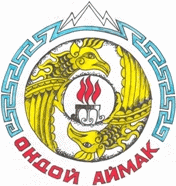 Россия ФедерациязыАлтай РеспубликаМуниципал тозолмоКуладынын jурт jеезезиJУРТ  АДМИНИСТРАЦИЯЗЫ649435 Кулады jурт,С.Этеновтын ороомы, 30тел. 8(38845) 29-4-50E-mail: kuladinskaya@mail.ru№ п/пНаименование населенного пунктаНаименование населенного пунктаМесто сжигания мусораМесто сжигания мусораОтветственныйОтветственный1Куладинское  сельское поселениесело Кулада Куладинское  сельское поселениесело Кулада Силосные траншеи; расположенные по направлению от адреса ул. С.Этенова д.29  60 метров  на северСилосные траншеи; расположенные по направлению от адреса ул. С.Этенова д.29  60 метров  на северНонова С.К.Кучинова Ш.Т. ______Нонова С.К.Кучинова Ш.Т. ______22Куладинское сельское поселениесело Боочи Куладинское сельское поселениесело Боочи Силосная траншея; расположенная по направлению от адреса ул. 60 лет Победы 3а,100 метров  на югСилосная траншея; расположенная по направлению от адреса ул. 60 лет Победы 3а,100 метров  на югБобоков А.В. Бобоков А.В. 